МІНІСТЕРСТВО ОСВІТИ І НАУКИ УКРАЇНИЗАПОРІЗЬКИЙ НАЦІОНАЛЬНИЙ УНІВЕРСИТЕТФакультет фізичного виховання, здоров’я і туризмуКафедра туризму та готельно-ресторанної справиКВАЛІФІКАЦІЙНА РОБОТАбакалавраНа тему: «Колективні засоби розміщення туристів у Польщі: аналітичне дослідження»«Collective means of tourist accommodation in Poland: analytical research»Виконала: студент(ка) 4 курсу, групи 6.2410-зСпеціальності Готельно-ресторанна справаОсвітньої програми Готельно-ресторанна справаДержак Вікторія АндріївнаКерівник: Криволапов Едуард АнатолійовичРецензент: к. н.ф.в.і с., доцент Чуєва І.О.Запоріжжя – 2024МІНІСТЕРСТВО ОСВІТИ І НАУКИ УКРАЇНИЗАПОРІЗЬКИЙ НАЦІОНАЛЬНИЙ УНІВЕРСИТЕТФакультет фізичного виховання, здоров’я і туризмуКафедра туризму та готельно-ресторанної справиСтупінь вищої освіти бакалаврСпеціальність готельно-ресторанна справаЗАТВЕРДЖУЮ:Завідувач кафедри туризму таготельно-ресторанної справи__________ Н. В. Маковецька «__» ______________ 2023 рокуЗАВДАННЯНА КВАЛІФІКАЦІЙНУ РОБОТУДержак Вікторії Андріївни1.Тема роботи « Колективні засоби розміщення туристів у Польщі: аналітичне дослідження », керівник роботи Криволапов Едуард Анатолійович , затверджені наказом ЗНУ від «21» грудня 2023 року № 2190-с.2. Строк подання студентом роботи 10 червня 2024 року.3. Вихідні дані до роботи: теоретичний аналіз літературних джерел, порівняльний та метод системного підходу4. Зміст розрахунково-пояснювальної записки (перелік питань, які потрібно розробити): Починаючи з географічних та природних особливостей країни, які впливають на туристичний напрямок, а також характеристики різних способів розміщення туристів. Великий акцент буде зроблено на важливості туризму для економіки та культурного обміну у Польщі. Далі буде розглянуто мету та завдання дослідження, включаючи методи дослідження та організацію процесу дослідження. Завершальна частина аналізуватиме проблеми та перспективи розвитку туристичної галузі, зокрема перспективи розвитку колективних засобів розміщення туристів у Польщі.5. Перелік графічного матеріалу (з точним зазначенням обов’язкових креслень): 2 рисунки, 6 таблиць та 56 літературних посилань.6. Консультанти роботи:7. Дата видачі завдання «__» ________________ 2023 року.  КАЛЕНДАРНИЙ ПЛАНСтудент                           ________________  В.А. ДержакКерівник роботи (проекту)    ____________ Е.А. КриволаповНормоконтроль пройденоНормоконтролер                ______________ Е.А. КриволаповРЕФЕРАТКваліфікаційна робота – 55 сторінок, 6 таблиць, 2 рисунки, 56 літературних джерел.Мета роботи: дослідити теоретичні аспекти колективних засобів розміщення туристів в Польщі та визначити їх вплив на туристичну промисловість країни.Завдання:Розглянути особливості колективних закладів розміщення туристів та їх характеристики.2.	Провести аналіз сучасного стану колективних засобів розміщення туристів у країні.3.	Визначити проблеми та перспективи розвитку колективних закладів розміщення Польщі.Об'єкт дослідження: колективні засоби розміщення.Предмет дослідження: вплив колективних засобів розміщення туристів на туристичну промисловість Польщі.Методи дослідження: теоретичний аналіз літературних джерел, порівняльний та метод системного підходу.Основна частина роботи присвячена дослідженню сучасного стану та аналізу перспектив розвитку колективних закладів розміщення туристів в Польщі. Зроблено SWOT-аналіз колективних закладів розміщення.ПОЛЬША, ТУРИСТИЧНІ РЕСУРСИ, РОЗВИТОК ТУРИСТИЧНИХ СФЕРИ, КУЛЬТУРНО-ІСТОРИЧНА СПАДЩИНА, РЕКРЕАЦІЙНА ЗОНА, ПРОГРАМА РОЗВИТКУ ТУРИЗМУ,ПЕРСПЕКТИВИABSTRACTQualification work – 55 pages, 6 tables, 2 figures, 56 literary sources.The purpose of the work: to investigate the theoretical aspects of collective means of tourist accommodation in Poland and to determine their impact on the country's tourism industry.Task:Consider the peculiarities of collective tourist accommodation facilities and their characteristics.2. To conduct an analysis of the current state of collective means of tourist accommodation in the country.3. To determine the problems and prospects for the development of collective accommodation facilities in Poland.Object of research: collective means of accommodation.The subject of the study: the influence of collective means of tourist accommodation on the tourism industry in Poland.Research methods: theoretical analysis of literary sources, comparative and system approach method.The main part of the work is devoted to the study of the current state and analysis of the prospects for the development of collective tourist accommodation facilities in Poland. A SWOT analysis of collective accommodation establishments was made.POLAND, TOURIST RESOURCES, TOURISM INDUSTRY DEVELOPMENT, CULTURAL-HISTORICAL HERITAGE, RECREATIONAL AREA, TOURISM DEVELOPMENT PROGRAM, PROSPECTSПЕРЕЛІК УМОВНИХ ПОЗНАЧЕНЬ, ОДИНИЦЬ,СИМВОЛІВ, СКОРОЧЕНЬ І ТЕРМІНІВР. - рік;Ст. - століття;Т.і.- та інші;% - відсоток;Хв.- хвилина;Обл.- область;Км. - кілометр;У.о. - умовні одиниці;М. - метр;Год. - година.ВВП- внутрішній валовий продукт.ЗМІСТВСТУПАктуальність теми "Колективні засоби розміщення туристів у Польщі" не може бути переоцінена в сучасному світі, де туризм відіграє важливу роль як у галузі економіки, так і у соціокультурному контексті. Польща, з одного боку, приваблює туристів своєю багатою історією, культурою та архітектурою, а з іншого - є важливим бізнес-центром з великим потенціалом для розвитку туризму. Вивчення цієї теми стане важливим джерелом інформації для подальшого розвитку туристичної індустрії в Польщі та встановлення тенденцій у галузі туризму загалом.Туризм у Польщі зазнає стабільного росту протягом останніх десятиліть. За даними Польського Центру Туризму (Polish Tourism Organization), у 2019 році Польщу відвідали понад 21 мільйон іноземних туристів, що на 5% більше, ніж у 2018 році. Цей ріст свідчить про значний потенціал розвитку туристичної індустрії в країні.Одним з ключових елементів туристичної інфраструктури є колективні засоби розміщення. Вони включають у себе різноманітні готелі, хостели, мотелі, кемпінги та гостьові будинки. Розгляд цих засобів розміщення туристів у Польщі дає можливість не лише оцінити їхню ефективність та якість, але й дослідити їхній вплив на економіку та культуру країни.Один із аспектів, які слід розглянути, - це економічний вплив колективних засобів розміщення на розвиток туризму в Польщі. Готелі, хостели та інші гуртожитки створюють значні можливості для розвитку місцевих господарств, зокрема, для ресторанів, магазинів та інших послуг, що можуть задовольняти потреби туристів. Крім того, будівництво та управління готелями та іншими закладами розміщення створюють робочі місця для місцевих жителів.Другий аспект, який варто дослідити, - це вплив колективних засобів розміщення на культурний ландшафт Польщі. Туристичні об'єкти часто виступають як важливі центри притягання, які сприяють збереженню та просуванню місцевої культури. Наприклад, готелі та гостьові будинки можуть бути історичними пам'ятками, що відображають архітектурні та культурні традиції регіону. Більш того, розміщення туристів може стимулювати розвиток місцевих культурних ініціатив та заходів, таких як фестивалі, майстер-класи та виставки.Третій аспект, який варто розглянути, - це стан та якість колективних засобів розміщення в Польщі. Несприятливі умови проживання можуть відлякувати туристів та негативно впливати на їхнє враження від подорожі. Тому важливо провести оцінку якості готелів, хостелів та інших закладів розміщення з метою вдосконалення їхнього рівня обслуговування та забезпечення комфортного перебування для туристів.Узагальнюючи, дослідження теми "Колективні засоби розміщення туристів у Польщі" має велике значення для розуміння і покращення туристичної інфраструктури країни. Враховуючи постійний ріст туризму в Польщі та його важливість для економіки та культурного розвитку, вивчення та вдосконалення колективних засобів розміщення є невід'ємною складовою стратегії подальшого розвитку сектора туризму.Значимість дослідження полягає і в можливості виявлення проблем та викликів, що стоять перед галуззю розміщення туристів у Польщі. Однією з найважливіших проблем може бути нестача або нерівномірний розподіл готелів та інших об'єктів розміщення у різних регіонах країни. Це може призвести до перенаселеності в деяких місцях та недосяжності для туристів у інших. Розробка стратегій по розвитку інфраструктури розміщення, які враховують регіональні особливості та потреби, може сприяти рівномірному розподілу туристичного потоку та покращенню якості обслуговування.Крім того, дослідження теми може відкрити можливості для використання нових технологій та інновацій у галузі туризму. Наприклад, застосування інформаційних технологій для управління готелями та бронювання готельних номерів може полегшити процеси для туристів і покращити їхній досвід від подорожі. Також варто розглянути можливості використання сталого будівництва та енергоефективних технологій у готельному господарстві з метою зменшення впливу на довкілля та зниження витрат на енергію.Нарешті, важливим аспектом дослідження є залучення громадськості та зацікавлених сторін у процесі покращення інфраструктури розміщення туристів. Активна участь місцевих жителів, громадських організацій та підприємців може сприяти розробці стратегій, які враховують потреби та інтереси різних груп. Такий підхід може сприяти створенню більш сталого та гостроорієнтованого на клієнта середовища для туризму в Польщі.Дослідження туристичного потенціалу Польщі зацікавило таких вчених, як О. О. Бейдик, С. П. Кузик, М. П. Мальська, О. П. Масляк. Також належне вивчення проблем туризму у цій країні здійснювали І. Бережна, П. Гудзь, В. Євдокименко, Н. Коніщева, В. Кравців, Л. Мазуркевич, В. Мамутов, А. Новаковська, А. Панасюк, В. Руденко, О. Шаблій. Однак, на сьогоднішній день, публікацій наукового та популярно-пізнавального характеру, що стосуються туристичної сфери Польщі та її позиції на міжнародному туристичному ринку, все ще недостатньо.Об'єкт дослідження: колективні засоби розміщення.Предмет дослідження: вплив колективних засобів розміщення туристів на туристичну промисловість Польщі.РОЗДІЛ 1.ТЕОРЕТИЧНІ АСПЕКТИ РОЗМІЩЕННЯ ТУРИСТІВ В ПОЛЬЩІ1.1 Система класифікації засобів розміщенняДля класифікації сучасного туризму необхідно встановити його найважливіші класифікаційні характеристики. Доцільна класифікація за географічною ознакою, напрямом туристичного потоку, метою подорожі, способом подорожі, способом розміщення туристів, кількістю учасників, організаційно-правовими формами тощо.Заклади розміщення туристів - це всі об'єкти, де туристи мають випадкове або постійне місце для ночівлі.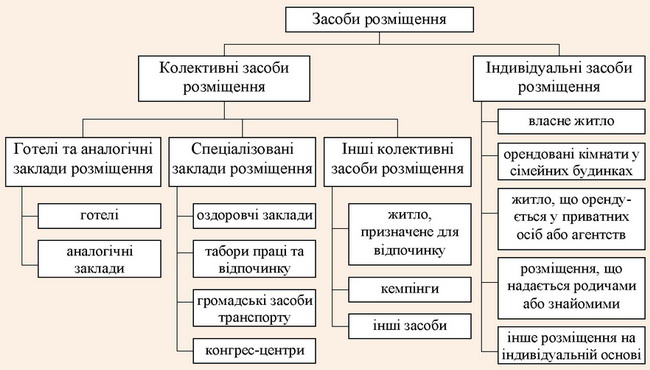 Рис.1.1 Класифікація засобів розміщенняДо засобів розміщення туристів належать готелі, мотелі, кемпінги, елінги, туристичні бази, пансіонати, ротелі, флотелі, бунгало тощо. Згідно з міжнародними рекомендаціями (СОТ), житлові споруди поділяються на три групи [18]:- готелі та аналогічні заклади розміщення;- комерційне та соціальне житло;- спеціалізовані заклади розміщення;Звичайно, були й приватні заклади (квартира в суборенду, проживання у друзів тощо), але, на нашу думку, їх не варто включати в міжнародний рейтинг.Готелі та мотелі відносяться до основних засобів розміщення, а решта до додаткових. До додаткових засобів розміщення відносять кемпінги, готелі, мотелі, туристичні бази, бунгало, приватні будинки та квартири. Готель є найбільш поширеним стаціонарним типом закладу розміщення туристів, який характеризується високим рівнем матеріально-технічної бази та сервісу, широкими можливостями організації комплексного обслуговування. У туристичній літературі виділяються різні типи готелів:Туристичний готель – це особливий тип готелю, призначений для надання туристам комплексу туристичних послуг.Транзитний готель – це готель, в якому розміщуються особи, які тимчасово залишили основне місце проживання (на день, тиждень, місяць) для вирішення професійних завдань або для відпочинку.Житловий – будинок з квартирами (апартаментами) з додатковим обслуговуванням за готельною програмою. На відміну від транзитних готелів резиденційні готелі є офіційним місцем проживання (проживання) своїх клієнтів, тобто там здаються кімнати, а отже, і здаються в оренду.У міжнародній практиці прийнята Стандартна класифікація закладів розміщення туристів, розроблена експертами ЮНВТО, згідно з якою всі засоби розміщення поділяються на дві основні категорії: колективні та індивідуальні.Засобом колективного розміщення вважається будь-який об'єкт, який регулярно або епізодично пропонує туристам ночівлю в номері або будь-якому іншому приміщенні; однак кількість номерів у ньому перевищує мінімум, визначений кожною країною самостійно (наприклад: в Італії - 7). Крім того, всі приміщення цієї компанії повинні підпорядковуватися єдиному управлінню, бути згруповані в класи і категорії відповідно до послуг, що надаються, і наявного обладнання. До засобів колективного розміщення належать [11]:- готелі та подібні засоби розміщення;- спеціалізовані установи;- інші хостингові заклади.Розглянемо детальніше характеристику готелів як засобів розміщення. Готелі мають наступні характеристики:1. Складені з чисел, кількість яких перевищує певний мінімум, мають один напрямок.2. Надання різноманітних готельних послуг, перелік яких не обмежується щоденним застиланням ліжок, прибиранням номерів і санвузлів.3. Згруповані в класи та категорії відповідно до послуг, що надаються, наявного обладнання та стандартів країн.4. Не входить до категорії спеціалізованих установ.Таблиця 1.1 - Стандартна класифікація засобів розміщення туристів [52]За специфікою зручності та характеристикам послуг, що надаються, готелі поділяються на готелі загального призначення, готелі апартаментного типу, мотелі, придорожні готелі, пансіонати, клуби з розміщенням тощо.Наступна група – це заклади, подібні до готелів, які мають певну кількість номерів і надають обмежений перелік обов’язкових послуг (зокрема щоденне заправлення ліжок, прибирання кімнат і санвузлів).Це пансіонати, мебльовані кімнати, туристичні гуртожитки тощо.Для обслуговування туристів призначені також спеціалізовані заклади гостинності (з єдиним керівництвом). Вони не мають номерів. Тут вихідною одиницею може бути житло, колективна кімната, ігровий майданчик. Крім надання послуг розміщення, вони виконують інші спеціалізовані функції: оздоровлення, послуги активного відпочинку для певної категорії клієнтів. Наприклад, оздоровчі заклади (санаторії, курорти, санаторії, оздоровчі «ферми» тощо), табори праці та відпочинку, засоби розміщення в громадському транспорті (потяги, катери), конференц-центри.Функція забезпечення ночівлею в санаторіях, санаторіях і курортах не є основною. Перш за все, необхідне лікування і профілактика захворювань проходить через залучення природних факторів (клімат, море, мінеральні води та ін.). Матеріальний і духовний вплив на організм людини включає усунення звичних умов праці та відпочинку, збагачення супроводжується новими враженнями. Крім догляду, організовується харчування, відпочинок, спорт, побут і, звичайно, ночівля [46].Інші форми колективного розміщення включають приміщення для відпочинку. Прикладами цієї групи розміщення є готелі апартаментного типу, комплекси апартаментів або бунгало. Ці приміщення перебувають в єдиному управлінні, надаються за плату, в оренду, безоплатно будь-якою особою (особами) чи організацією. Ірландська рада з туризму, наприклад, надає певну організацію комплексу будинків для відпочинку. Комплекс складається з щонайменше дев'яти будівель, в одній з яких розташований офіс. Будинки довгобуду, з окремими входами, в хорошому робочому стані. У кожному будинку є кімната для сну, їжі, відпочинку, а також склад, ванна кімната і туалет з відповідним обладнанням. Планується використання простору поза будинком. Кожен засіб розміщення готується та збирається для кожного нового клієнта. Клієнту не надаються послуги планового прибирання постелі та номерів. До інших засобів колективного розміщення належать приміщення (з єдиним управлінням) на кемпінгах, у бухтах для невеликих суден. Замовнику надається нічліг та низка інформаційних, торговельних та дозвіллєвих послуг [30].До інших засобів колективного розміщення належать також молодіжні гуртожитки, молодіжні готелі, шкільні та студентські гуртожитки, будинки відпочинку для людей похилого віку та аналогічні об'єкти соціального значення.Індивідуальним засобом розміщення є власне житло (квартири, вілли, особняки, котеджі, що використовуються приїжджими, у тому числі тимчасові квартири, кімнати, орендовані у фізичних осіб або агентств, приміщення, які безкоштовно надаються родичами або знайомими). Надається за плату, в оренду, безкоштовно.Віднесення до тих чи інших засобів розміщення визначається законодавчими актами та нормативними документами кожної країни.1.2 Характеристика різних способів розміщенняГотельна індустрія країни відіграє важливу роль у створенні комфортних та безпечних умов для подорожуючих, а також сприяє підвищенню рівня туристичного обслуговування в цілому. Однак, крім практичних аспектів, готелі відіграють істотну роль у відображенні культурної спадщини та сучасних тенденцій готельного господарства.Аналіз топ-5 кращих готелів Польщі, що займають провідні позиції у сфері гостьового обслуговування  відображатиме не лише рівень комфорту та якості послуг, але й віддзеркалить різноманітність та унікальність кожного з обраних готелів у контексті туристичного потенціалу країни. Такий підхід дозволить отримати глибше розуміння стану та перспектив розвитку готельного бізнесу у Польщі, а також надасть цінні вказівки для туристичної індустрії щодо подальшого вдосконалення якості обслуговування (табл. 1.2).Таблиця 1.2 – Аналіз топ-5 кращих готелів ПольщіДжерело: [7]Перш за все, бачимо, що кожен з цих готелів пропонує різноманітні зручності для гостей, що охоче задовольняють потреби навіть найвибагливіших мандрівників. Від приватних парковок і ресторанів до басейнів і дитячих майданчиків - готелі мають щось для кожного.Крім того, багато з цих помешкань розташовані в приголомшливих місцях, з виглядом на гори або річку, що робить перебування там ще більш привабливим. Такі місця стають прекрасним варіантом для відпочинку від міської суєти та насолоди природою.Проте варто зазначити, що кожен готель має свої особливості і переваги, які можуть вплинути на рішення мандрівника. Так, один готель може пропонувати більше розваг для дітей, тоді як інший - ідеальне місце для спокійного відпочинку вдвох.У кінцевому підсумку, вибір готелю у Польщі залежить від індивідуальних потреб і вподобань кожного туриста. Однак, виходячи з цього аналізу, можна впевнено стверджувати, що в країні існує велика кількість високоякісних готелів, готових зробити перебування гостей незабутнім.У сучасному туристичному середовищі хостелі виявляють значний інтерес серед подорожуючих, забезпечуючи доступне та комфортне проживання. Розглядаючи Польщу як популярний туристичний напрямок, важливо вивчити та проаналізувати кращі хостели країни, оскільки вони відображають тенденції гостьового ринку та задовольняють потреби широкого кола туристів.Дане аналітичне дослідження присвячене ретельному аналізу топ-5 найкращих хостелів Польщі, що надасть глибше розуміння якості та різноманітності пропозицій гостьового ринку країни. Використовуючи об'єктивні критерії та оцінюючи такі аспекти, як розташування, зручності, сервіс, та задоволення потреб різних категорій туристів, дане дослідження має на меті забезпечити інформоване та обґрунтоване рішення туристичних споживачів при виборі проживання в Польщі (табл. 1.3).Таблиця 1.3 – Аналіз топ-5 кращих хостелів ПольщіДжерело: [8]Після аналізу топ-5 кращих хостелів Польщі можна визначити різноманітність та доступність послуг для подорожуючих у цій країні. Кожен з перерахованих хостелів має свої особливості, які можуть привертати різний тип гостей. Наприклад, Fitness Hostel - Restauracja, Darmowy Parking пропонує розташування зручне для туристів, які мають намір відвідати центр Вроцлава та його визначні місця, такі як зоопарк та ботанічний сад, а також надає можливість активного відпочинку у спортивному залі. Adeo Hostel і Villa Margo у Білостоці пропонують комфортні умови проживання та різноманітні види розваг для гостей, включаючи спортивні активності та прогулянки. 3 City Hostel у Гданську відзначається своєю зручною локацією та можливістю легкого доступу до центру міста та його історичних пам'яток. Hostel Tara у Кракові, з своїм чудовим видом на місто, надає гостям можливість насолоджуватися серцем культурної столиці Польщі та відвідати її визначні місця.Загалом, аналіз показує, що у Польщі існує широкий вибір хостелів з різними зручностями та послугами для різних типів туристів. Це важливий аспект для розвитку туристичної галузі країни, оскільки забезпечення комфортного та доступного розміщення може значно покращити враження подорожуючих та сприяти зростанню туристичного потоку.1.3 Готельна індустрія як головний виробник послуги «розміщення»Проживання є одним з найважливіших елементів туризму. Немає проживання (ночівлі) - немає туризму. Індустрія гостинності є сутністю системи гостинності. Воно походить від найдавніших традицій, характерних майже для всіх суспільних формацій в історії людства, - поваги до гостя, торжества його зустрічі та обслуговування.Існують різні класифікації готелів. У теорії та практиці індустрії гостинності широко поширений поділ готелів на групи, засновані на забезпеченості повсякденними зручностями та наборі послуг, які вони надають. Ці рейтинги встановлюють відповідність категорії готелю прийнятому стандарту обслуговування. За результатами атестації кожному готелі присвоюється певний рейтинг, який залежить від кількісних і якісних характеристик його будівлі, номерного фонду, інфраструктури, системи життєзабезпечення, а також рівня комфорту, спектру основних послуг і допоміжні послуги, кваліфікація персоналу та культура обслуговування [8].Якість відбивається на цінах, престижі, складі клієнтури готелю. Це дозволяє мандрівникові вільно орієнтуватися на ринку туристичних пропозицій: порівнювати готелі за якістю та вартістю обслуговування та вибирати той, який йому підходить.У цивілізованому світі прийнята класифікація готелів за рівнем побутового оснащення та набором послуг. Всього існує більше 30 класифікацій. Ці класифікації відрізняються не тільки символікою, кількістю категорій, а й стандартами обслуговування. Ці відмінності випливають з історичних і культурних особливостей держав і визначаються національними традиціями, звичаями і звичками.Наприклад, хороший готель в Австрії та Німеччині в першу чергу повинен пропонувати широкий асортимент вин і пива, а в Іспанії та Португалії - тютюнові вироби. Якщо у Франції клас готелю багато в чому залежить від наявності біде, то в Греції та інших країнах Південної Європи важливе значення має кондиціонер в номері.Багато спроб СОТ, Комітету готелів і ресторанів Європейського Союзу та Міжнародної готельної асоціації запровадити єдину класифікацію готелів у всьому світі зазнали невдачі [29].Найпоширеніші класифікації:- система зірок, яка використовується у Франції, Австрії, Угорщині, Єгипті, Китаї та ряді інших країн у міжнародних туристичних обмінах;- система літер, що використовується в Греції;- характерна для Великої Британії система «корон»;- система розрядів та ін. [5].Розглянемо особливості цих класифікацій.Найпоширенішою класифікацією готелів є французька національна класифікація, згідно з якою всі готелі поділяються на категорії за комфортністю, умовно позначені зірочками.Австрія є одним із визнаних світових лідерів з прийому туристів. Тому тільки в гірській частині цієї країни понад 20 тисяч готелів.Серед найдешевших засобів розміщення - «молодіжні готелі», яких в Австрії не менше 100. У цих дешевих хостелах бажаючі можуть придбати ночівлю, хоча особливі зручності тут навряд чи будуть гарантовані.Готелі в Австрії класифікуються за п'ятизірковою системою, але в сільській місцевості часто зустрічаються «готелі horsclass» - невеликі одно-, дво- або триповерхові будиночки, які найчастіше обслуговує сім'я фермерів.Австрійські готелі категорії три-п'ять зірок, на перший погляд, мало чим відрізняються один від одного. Більшість готелів цього класу мають басейни, сауни, ресторани, буфети та солярії. Подібність підсилюється поширеним в Австрії «романтичним стилем», в якому оформлені інтер'єри багатьох готелів. Мається на увазі наявність старовинних предметів побуту, які гармонійно поєднуються з сучасною технікою [51].Іноді оснащення тризіркового готелю може бути краще (завдяки, наприклад, басейну), ніж чотиризіркового. В цілому, готелі двох категорій вище виправдовують свою популярність завдяки більш просторим кімнатам і широкому спектру пропонованих послуг.П'ятизіркові готелі відрізняються від чотирьохзіркових додатковими «дрібницями» і більш високим рівнем обслуговування.При класифікації готелів Єгипту також використовуються зірки, але слід враховувати, що в порівнянні з європейською системою вони завищені приблизно на 1/2 зірки.У Китаї на початок 1996 р. налічувалося близько чотирьох тисяч засобів розміщення, для оцінки яких використовується загальна п'ятизіркова система, хоча, крім цього, в країні існує ще й своя специфічна шкала, тобто до найбільш примітивних баз прийому відносяться «гостьові будинки» (zhaodaisuo). Ці гуртожитки, або хостели, можна порівняти зі студентськими гуртожитками [49].«Гостьові будинки» (binguan) вважаються комфортнішими. В основному це дво- і тризіркові готелі.Серед найпрестижніших засобів розміщення, що відповідають вимогам, до туристичних можна віднести готелі категорії три-чотири зірки, а до готелів категорії чотири-п'ять зірок - «винні будинки» (цзиндзянь).При цьому китайські стандарти ні в чому не поступаються європейським.У Греції популярна «літерна система класифікації», хоча на фасадах готелів можна побачити звичайні зірочки.Всі грецькі готелі діляться на чотири категорії: A, B, C, D.Готелі категорії "А" відповідають чотиризірковому рівню, "В" - тризірковому, "С" - двозірковому, "D" - однозірковому. Готелям найвищого класу часто присвоюють категорію «люкс». Але, незважаючи на наведену класифікацію, заклади розміщення Греції, що мають одну категорію, сильно відрізняються один від одного [14].Квартири (скромні квартири в невеликих будинках) є найменш вимогливим видом проживання.Готелі категорії «С» (дві зірки) пропонують мінімум послуг і не розташовані біля моря.Готелі категорії «В» (тризіркові) якщо і розташовані в курортній зоні, то майже завжди розташовані на узбережжі.Готелі категорії «А» (чотири зірки) відрізняються більш високим рівнем обслуговування.Готелі, що претендують на найвищі стандарти, як правило, відповідають міжнародним вимогам.Класифікація англійських готелів досить складна. Деякі каталоги пропонують досить традиційну зірковість, але, як правило, на фасадах готелів красуються не зірки, а корони. Щоб змінити категорію готелю з «мови крон» на «зірковість», потрібно від загальної кількості крон відняти одиницю. Наприклад, «RoyalNorforkHotel» в Лондоні може бути представлений або як тризірковий, або як чотиризірковий готель.Але найбільш правильною вважається класифікація, запропонована асоціацією британських туристичних агентств - «BritishTravelAuthority» (BTA):- бюджетні готелі (*). Вони розташовані в центральній частині міста і мають мінімум зручностей;- готелі туристичного класу (**). У готелях є ресторан і бар;- готелі середнього класу (***). Рівень обслуговування досить високий;- готелі першого класу (***). Дуже висока якість проживання та відмінний рівень обслуговування;- готелі вищої категорії (*****). Рівень обслуговування та проживання на найвищому рівні [21].Далі готелі діляться на типи і види.Акватель – стаціонарне судно, списане як транспортний засіб і використовується як готель.Апарт-готель – готель, що складається з апартаментів, ціна яких не залежить від кількості проживаючих осіб. Призначена для самообслуговування, в тому числі самостійного приготування їжі, тому в номерах повинні бути кухні з необхідним обладнанням.Бізнес-готель - спеціалізований готель для ділових людей.Ботель - невеликий готель на воді.Бунгало – це невелика будівля з легких матеріалів, яка використовується для розміщення туристів. Широко розповсюджений у міжнародних центрах молодіжного туризму.Мотель – готель для автомобілістів, розташований біля траси. Ці придорожні мотелі, крім комфортабельних номерів, пропонують паркувальні місця, заправки, заправки.Готель – традиційний вид готельного підприємства, розташованого, як правило, у великому місті або на курорті. Має великий обслуговуючий персонал, пропонує широкий спектр додаткових послуг і високий рівень комфорту.Туристичний притулок – це місце відпочинку на маршруті з активним способом пересування або для короткочасного перебування туристів. Зазвичай вони розташовані в гірській місцевості тощо.Ротель – мобільний готель, який представляє собою вагон з одномісними або двомісними номерами, також є спільна кухня і туалет.Флотель – плавучий готель, великий готель на воді [25].1.4 Важливість туризму для економіки та культурного обміну в ПольщіПольща залучає все більше туристів щороку, особливо після вступу до Європейського Союзу. Найбільш популярними регіонами для відвідування є узбережжя Балтійського моря, Мазурський озерний краї, Ліс Беловежський та гірські області на півдні країни. У 2021 році Польщу відвідало найбільше туристів з Європи. Щодо туристичних атракцій і відпочинку, іноземці пов'язують Польщу з міськими відпустками, національними парками, озерами, музеями та історичними або об'єктами ЮНЕСКО. Міжнародні туристи витратили майже 26,4 мільярда злотих у Польщі в 2022 році [9].Щодо подорожей, у 2023 році 55 відсотків поляків планували відпустку тривалістю щонайменше два дні. Більшість поляків витрачали на відпустку від 2500 до 5000 злотих на відпусткові поїздки та активності. Щодо напрямків подорожей, Європа залишається найбільш популярним напрямком. У 2021 році поляки найчастіше подорожували до Італії та Хорватії. Найпопулярнішим регіоном для внутрішніх поїздок була Поморське та Малопольське воєводство.Початок пандемії COVID-19 у 2020 році суттєво позначився на туристичній індустрії та подорожньому поведінці поляків. І хоча пандемія офіційно завершилася, туристична індустрія повільно відновлюється та компенсує втрати, пов'язані з пандемією. Найбільшою групою відвідувачів Польщі залишаються німецькі туристи. Проте після нападу Росії на Україну у 2022 році частка українців, які користуються туристичними послугами в Польщі, зросла. Також інфляція вплинула на зміну туристичної поведінки в країні. Зростання цін на зарубіжні та внутрішні поїздки призвело до того, що багато поляків обирають внутрішні відпустки, з яких майже один з трьох фінансується за допомогою кредитів чи позик [9].Під час вибуху коронавірусної хвороби (COVID-19) в Європі Польща та інші європейські країни закрили свої кордони для іноземних туристів. У березні 2020 року кількість туристів, що розміщувалися в туристичних закладах у Польщі, зменшилася на 61 відсоток порівняно з аналогічним періодом минулого року. З поступовим зняттям обмежень у готельній галузі та поширенням вакцинаційної кампанії майже половина поляків планує відпустку у 2021 році. У той же час минулого року це робили лише одна третина опитаних. Після пандемії коронавірусу понад 70 відсотків поляків планують витратити до трьох тисяч злотих на канікули. За прогнозами Statista, міжнародний туризм очікується відновитися та повернутися до рівня перед пандемією до 2022 року [10].У 2023 році фінансові результати культурних установ були вищими порівняно з попереднім роком. Загальні доходи зросли на 16,2%, загальні витрати - на 15,7%, а інвестиційні витрати - на 13,5%.Загальні доходи культурних установ у 2023 році склали 14 396,7 мільйонів злотих. У структурі доходів 91,5% складали чисті доходи від продажу продукції, товарів і матеріалів, 8,2% - інші операційні доходи і 0,3% - фінансові доходи. Понад 26,0% доходів були загальними доходами культурних установ з Мазовецького воєводства.Туризм відіграє важливу роль у економіці та культурному обміні в Польщі. Підтримка культурних установ та збільшення їх фінансової стабільності сприяє збереженню та просуванню культурної спадщини країни, що в свою чергу сприяє привабливості Польщі як туристичного напрямку.Оцінений внесок галузі зустрічей у ВВП становить приблизно 1%, а загальний внесок зустрічей та подій у польську економіку у 2023 році перевищив 54,6 мільярдів польських злотих, що підкреслює масштабний вплив цієї галузі на загальний розвиток країни [11].Основні результати дослідження:•	Внесок галузі зустрічей у зайнятість: 215 000 робочих місць•	Кількість внутрішніх та міжнародних учасників зустрічей та подій у Польщі у 2023 році: 18 372 000 осіб•	Внесок зустрічей та подій у польську економіку у 2023 році: 54 626 328 000 злотих (за поточними базовими цінами) та 22 973 680 700 злотих (ва-лова додана вартість)•	Оцінений внесок галузі зустрічей у ВВП: близько 1%•	Внесок галузі зустрічей у валову додану вартість - понад 22,9 мільяр-дів злотих•	Загальний внесок зустрічей та подій у польську економіку у 2023 році - понад 54,6 мільярдів злотихПроведене дослідження є третьою спробою оцінити вплив галузі зустрічей та подій на польську економіку. У результаті воно продовжує відрізнятися передовим підходом та рішеннями, що приймаються щодо методології та збору та аналізу даних. Багато викликів, з якими ми стикалися у минулому - безкінечна небажання передавати дані, недоступність вторинних даних, що охоплюють попередні періоди, помилки при агрегації даних - залишаються актуальними і змушують застосовувати оцінки або старі дані, які залишаються останніми доступними.РОЗДІЛ 2МЕТА, ЗАВДАННЯ ТА ОРГАНІЗАЦІЯ ДОСЛІДЖЕННЯ2.1 Мета та завдання дослідженняМета роботи: дослідити теоретичні аспекти колективних засобів розміщення туристів в Польщі та визначити їх вплив на туристичну промисловість країни.Завдання:1.	Розглянути особливості колективних закладів розміщення туристів та їх характеристики.2.	Провести аналіз сучасного стану колективних засобів розміщення туристів у країні.3.	Визначити проблеми та перспективи розвитку колективних закладів розміщення Польщі.2.2 Методи дослідженняДля забезпечення комплексного підходу в оцінці стану та розвитку колективних засобів розміщення в Республіці Польща, у процесі дослідження були використані наступні методи:1.	Теоретичний аналіз - цей метод дозволив систематизувати та оцінити існуючі теоретичні підходи до вивчення готельного господарства. Використання теоретичного аналізу дало змогу узагальнити наукові джерела та існуючі теорії, які стосуються функціонування колективних засобів розміщення.2.	Статистичний аналіз - використання цього методу передбачало аналіз кількісних даних про функціонування готелів і подібних установ, отриманих з офіційних статистичних відомств Польщі. Це включало оцінку динаміки основних показників, таких як кількість закладів, їх завантаженість, чисельність персоналу та інші важливі економічні індикатори.3.	Метод порівняльного аналізу - цей метод був застосований для порівняння показників роботи колективних засобів розміщення в Польщі з аналогічними даними інших країн Євросоюзу. Це дало змогу оцінити конкурентоспроможність польських готелів та визначити потенціал для їхнього розвитку.4.	SWOT-аналіз - цей метод застосовувався для визначення сильних і слабких сторін, можливостей та загроз для колективних засобів розміщення в Польщі. Аналіз допоміг виявити ключові фактори, які впливають на успішність та ефективність готельного господарства.5.	Моделювання - розробка і використання економічних моделей для прогнозування майбутнього розвитку готельної індустрії на основі поточних трендів і зовнішніх факторів. Це включало моделювання впливу змін у законодавстві, економічному кліматі та поведінці споживачів.Завдяки цим методам було можливо глибше зрозуміти особливості функціонування готельного господарства в Польщі і сформувати обґрунтовані рекомендації щодо його подальшого розвитку.2.3 Організація дослідженняДля початку дослідження готельного господарства Польщі з використанням теоретичного аналізу, важливо розглянути ряд ключових аспектів, які впливають на цю галузь. Цей аналіз включатиме огляд наукових джерел, оцінку існуючих теорій у сфері готельного господарства, а також аналіз статистичних даних, які відображають поточний стан і тенденції розвитку готельної індустрії у Польщі [12].Готельна індустрія Польщі пройшла значні зміни протягом останніх десятиліть. Значне зростання туристичного потоку, особливо після вступу країни до Європейського Союзу у 2004 році, спонукало до розвитку як великих готельних мереж, так і незалежних готелів. Теоретичний аналіз дозволяє систематизувати та оцінити існуючі підходи і теорії, що стосуються цієї галузі.Готельна індустрія у Польщі розпочала свій розвиток значно пізніше за багато Західноєвропейських країн, що відбувалося під впливом політичних і економічних умов країни у ХХ столітті. Перші суттєві зміни відбулися після падіння комуністичного режиму, коли країна відкрилася для міжнародного капіталу і залучила інвестиції в туристичну інфраструктуру.За останні роки Польща спостерігає стабільний ріст кількості туристів. За даними Статистичного управління Польщі, кількість нічлігів у готелях зросла на 10% з 2015 по 2019 рік. Цей ріст підживлюється зростанням інтересу до міського туризму, а також популярністю Польщі як місця проведення міжнародних заходів [13].Однією з основних теорій, що застосовуються для аналізу готельного господарства, є теорія гостинності, яка досліджує як поведінка персоналу, так і враження гостей від послуг. Ця теорія акцентує на важливості взаємодії між співробітниками готелю та їхніми клієнтами, підкреслюючи необхідність створення позитивного досвіду для забезпечення високого рівня задоволення гостей і повторного відвідування.Теорія якості послуг фокусується на вимірюванні та управлінні якістю готельних послуг. Вона використовує різні інструменти і методики для аналізу задоволеності клієнтів, виявлення слабких місць у наданні послуг та вдосконалення операційних процесів.Для глибшого розуміння стану готельної індустрії в Польщі важливо використовувати статистичні дані. Далі наведено таблицю, яка показує основні показники ринку готельного господарства в Польщі за останні роки [14]:Таблиця 2.1 - Динаміка туристичного потоку в Польщі за 2015-2019 рр.Зі зростанням кількості туристів і нічлігів можна спостерігати стабільне підвищення середнього доходу на номер, що вказує на поліпшення рівня якості послуг і збільшення витрат туристів.Теоретичний аналіз готельного господарства Польщі виявив ряд важливих аспектів, що впливають на розвиток цієї галузі. Вивчення теорій гостинності, системного підходу та якості послуг дозволяє глибше зрозуміти механізми, які формують успіх готельного бізнесу в Польщі. Ці теоретичні підходи, разом з аналізом статистичних даних, дають можливість оцінити, як зміни в економіці, технологіях і соціальному середовищі впливають на галузь.Міжнародні тенденції також суттєво впливають на готельний ринок Польщі. Зокрема, глобалізація та цифровізація змінюють способи, якими гості вибирають і бронюють готелі. Онлайн-резервування та цифрові платформи для відгуків, такі як TripAdvisor і Booking.com, впливають на репутацію готелів і їхню здатність приваблювати клієнтів. Ці платформи стимулюють готелі вдосконалювати свої послуги, оскільки відгуки клієнтів стають важливим чинником вибору для нових гостей [15].Для проведення статистичного аналізу готельної індустрії в Польщі я зібрала деякі важливі дані, які відображають динаміку цього сектора. Згідно з доповіддю Horwath HTL "Готелі та мережі Польщі 2023 року", готельні мережі становлять значну частину ринку, де 18% готелів мають майже 50% всіх спальних місць. Це вказує на домінування великих міжнародних і місцевих мереж на ринку, особливо тих, які мають більше 100 номерів.Крім того, я використовувала дані від Statistics Poland, які надають інформацію про кількість готелів, завантаженість, чисельність персоналу та інші ключові економічні індикатори за 2023 рік. Нижче наведено таблицю, яка підсумовує ці дані:Таблиця 2.2 - Статистика готельної галузі в Польщі за 2023 рікЦі дані свідчать про зростання готельного бізнесу в Польщі, а також про вплив міжнародних мереж на структуру ринку. Враховуючи такі тенденції, можна спрогнозувати продовження розвитку готельної індустрії, особливо у контексті відновлення після пандемії COVID-19 і зростання туристичних потоків.Такий аналіз дозволяє глибше зрозуміти поточний стан готельного господарства в Польщі та визначити ключові фактори, які сприяють його розвитку. Важливо також зазначити про проблеми, з якими стикається індустрія, включно з нестачею кваліфікованого персоналу та високими енергетичними витратами, що негативно впливають на прибутковість готелів.Економічні індикатори та їх вплив [16]	Зростання внутрішнього ВВП: Згідно з даними від World Bank і Statista, економічне відновлення Польщі після пандемії сприяло збільшенню витрат на туризм та гостинність. Це позитивно відобразилося на доходах готельного сектора.	Інфляція та енергетичні ціни: Висока інфляція і зростання цін на енергію в 2023 році вплинули на витрати готелів. Збільшення витрат на обслуговування і експлуатацію може призводити до зростання цін на проживання, що в свою чергу впливає на рішення туристів щодо вибору готелів.	Туристичні потоки: За даними Tourism Economics і Statista, кількість міжнародних туристів в Польщі зросла у 2023 році, сприяючи збільшенню доходів готелів. Особливо великий вплив мали європейські туристи, які відновлюють свої поїздки після пандемії.Статистичні дані по готелям і гостинності [17]Далі наведено детальніші статистичні дані, які допоможуть краще зрозуміти ситуацію у готельній галузі в Польщі:	Середня завантаженість: Відновлення туристичних потоків сприяло зростанню завантаженості готельних номерів, що, згідно з даними GUS, становить близько 75% у великих містах як Варшава та Краків.	Рентабельність: Високі витрати та інфляція вплинули на рентабельність готелів, але за даними фінансових звітів, більшість готелів змогли підтримувати прибутковість завдяки збільшенню середніх денних ставок за номер.	Трудові ресурси: Нестача кваліфікованого персоналу залишається серйозною проблемою для готельної індустрії в Польщі, особливо у висококласних закладах.Ці дані дозволяють зробити висновок про стійке зростання готельної галузі в Польщі, а також вказують на потенціал для подальших інвестицій і інновацій у цій сфері.Для порівняльного аналізу готельного сектору Польщі з іншими країнами Євросоюзу ми можемо використати низку індикаторів. Наприклад, загальна кількість ночей, проведених у туристичних помешканнях в ЄС, досягла найвищого рівня за останнє десятиліття у першій половині 2023 року, з показником 1 193 мільйони ночей, що на 11 мільйонів перевищує показник того ж періоду в 2019 році.Ці дані свідчать про відновлення сектору після пандемії COVID-19. Зокрема, туризм у Польщі демонструє позитивні тенденції відновлення, але, як і в інших країнах ЄС, деякі регіони все ще намагаються досягти показників 2019 року. Значне збільшення кількості ночей, проведених іноземними туристами, було зафіксовано порівняно з 2022 роком – на 22.5%, тоді як внутрішній туризм зріс на 5.8% [18].Якщо порівнювати з іншими популярними туристичними напрямками, такими як Іспанія та Франція, Польща, можливо, має меншу частку іноземних туристів, однак відновлення сектору свідчить про конкурентоспроможність і потенціал для подальшого розвитку.У ЄС було відзначено зростання попиту на економічні напрямки, такі як Сербія, Туреччина та Болгарія, які приваблюють туристів більш доступними цінами, що може впливати на вибір польських готелів щодо стратегій ціноутворення та маркетингу.З використанням цих даних можна створити діаграму, яка порівнюватиме показники кількості ночей, проведених в готелях Польщі та інших країн ЄС, для візуального представлення відновлення готельного сектору та місця Польщі на тлі загальноєвропейських тенденцій (рис. 2.1).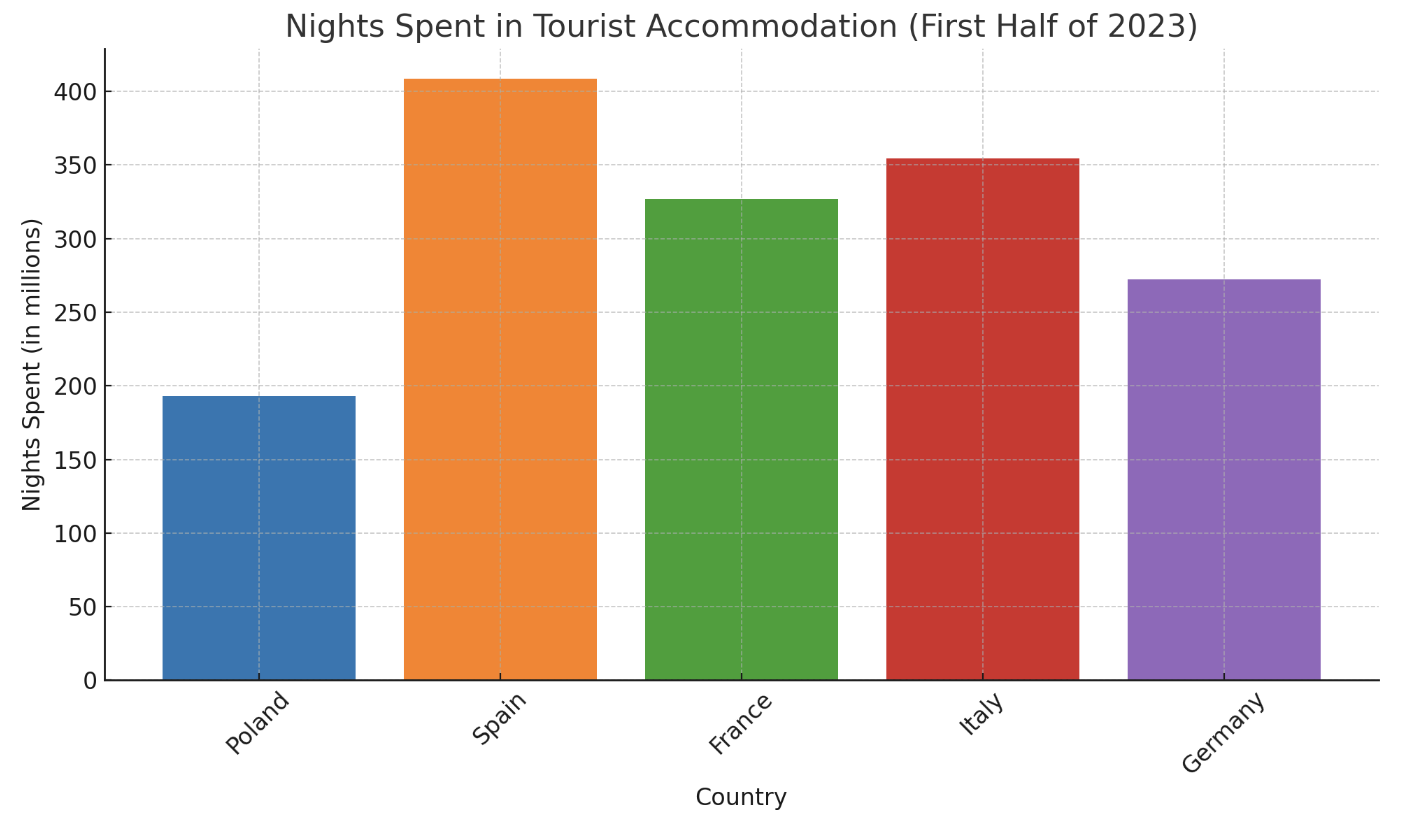 Рис. 2.1. Порівняльний аналіз ночей, проведених у туристичних помешканнях у Польщі та інших вибраних країнах ЄС у першій половині 2023 рокуНа діаграмі вище представлено приблизні показники кількості ночей, проведених у туристичних помешканнях у різних країнах Європейського Союзу за першу половину 2023 року [19].Основні висновки, які можна зробити з цього порівняльного аналізу:	Відновлення туризму: Більшість європейських країн спостерігає значне збільшення кількості ночей, проведених в туристичних помешканнях. Це свідчить про те, що туристична галузь перебуває на шляху до відновлення до рівня, що передував пандемії.	Зміни в поведінці туристів: Після пандемії спостерігається зміна у вподобаннях туристів, зокрема зростання попиту на бюджетні та екологічні напрямки. Це може вказувати на потенціал для розвитку цих сегментів ринку в Польщі.	Регіональні відмінності: Різні регіони ЄС демонструють різні темпи відновлення, що може бути пов'язано з кліматичними умовами, доступністю та популярністю напрямків.	Популярність Польщі: На тлі загальноєвропейських тенденцій, Польща має усі шанси залучити як міжнародних, так і внутрішніх туристів, використовуючи свої культурні та природні ресурси.Створимо SWOT-аналіз для готельного господарства в Польщі на основі інформації, яка вже була надана, а також на основі загальновідомих трендів і факторів, які впливають на готельну індустрію [20]:Таблиця 2.3 - SWOT-аналіз туристичної галузі в ПольщіЦей SWOT-аналіз допомагає виявити ключові внутрішні і зовнішні фактори, які можуть впливати на успішність і ефективність готельного господарства в Польщі. Він може бути використаний для розробки стратегій розвитку, що враховують як можливості для росту, так і потенційні загрози.Враховуючи результати аналізу, можна розробити стратегії розвитку, спрямовані на максимізацію переваг і мінімізацію ризиків. Такий підхід дозволяє планувати дії з урахуванням внутрішнього та зовнішнього середовища, що допомагає готелям виявити свій потенціал та досягти успіху на ринку туризму Польщі.У той же час, слабкі сторони можуть включати недостатність кваліфікованого персоналу у готельній галузі, нестабільність економічної ситуації в країні, а також недостатню рекламну підтримку туристичних об'єктів. Ці чинники можуть ускладнювати конкуренцію на ринку та обмежувати здатність готелів привертати та утримувати клієнтів.Щодо можливостей, важливо розглянути потенційні шляхи розвитку готельного сектору, такі як розширення мережі готелів у регіонах з великим туристичним потенціалом, впровадження нових технологій для покращення обслуговування клієнтів та розвиток екологічно чистих готелів.Нарешті, загрози можуть включати зміни в законодавстві та регулюванні готельного бізнесу, конкуренцію з боку інших країн, а також негативний вплив кризових ситуацій, таких як пандемія або природні катастрофи, на туристичну активність.Загалом, SWOT-аналіз надає готелям можливість усвідомити свої сильні та слабкі сторони, визначити можливості для розвитку та потенційні загрози. Це допомагає готелям приймати обґрунтовані рішення щодо стратегій розвитку та вирішення проблем, що можуть виникнути в процесі їхньої діяльності.РОЗДІЛ 3ПРОБЛЕМИ ТА ПЕРСПЕКТИВИ ВИКОРИСТАННЯ ТУРИСТИЧНИХ РЕСУРСІВ ПОЛЬЩІ3.1 Оцінка проблем та перспектив розвитку колективних засобів розміщення в ПольщіПротягом останнього десятиріччя відзначаються важливі тенденції у формуванні соціально-економічного середовища як у Європі, так і в усьому світі. Ці тенденції очікується, що вони визначатимуть зміни в сфері туризму найближчим часом. Серед них варто виділити зміщення центрів економічної активності як на глобальному, так і на регіональному рівнях, що відбувається і буде продовжуватися найближчими роками. Також слід зазначити формування стійкої тенденції старіння населення, що вимагатиме нових організаційних методів у туристичній сфері, а також активізацію впровадження нових технологій, що трансформує спосіб життя. Іншими важливими аспектами є зростання навантаження на навколишнє середовище та з'ява нових глобальних туристичних структур [21].Готельна індустрія є важливою галуззю економіки як у світі в цілому, так і в Польщі зокрема. Із зростанням його значення у формуванні валового внутрішнього продукту з'являється попит на кваліфікованих спеціалістів в цій галузі, що сприяє створенню додаткових робочих місць та забезпечує зайнятість населення.Серед чинників, які уповільнюють її сталий розвиток в регіонах Польщі, можна виділити низький рівень використання наявних ресурсів, слабкий ступінь розвитку інфраструктури та недостатню розвиненість залізничної мережі в окремих регіонах. Деякі дослідники також вказують на неефективне використання матеріально-технічної бази для розвитку галузі гостинності через різні причини. Наприклад, асортимент туристичних послуг та рівень обслуговування часто відстають від міжнародних стандартів, ціни на готельні послуги зростають, але не завжди супроводжуються покращенням комфорту та якості обслуговування. Також часто відзначається нестача одномісних номерів у готелях регіонів, що не відповідає потребам клієнтів [22].Слабкість маркетингової діяльності є однією з найвразливіших сторін готельного бізнесу Польщі. Недостатня кількість інформації та реклами про найбільш привабливі пропозиції, а також маловідомі заклади значно знижують туристичний потік у країну.Проблемою у готельному секторі Польщі є також нестабільна ситуація щодо системи оподаткування. Залежність від зовнішніх інвестицій часто призводить до тимчасових заходів, спрямованих на збільшення прибутку від міжнародного туризму. Наприклад, застосування податків на товари та послуги, імпортовані спеціально для готельного сектора, або введення спеціальних податків для іноземних туристів, які можуть стосуватися, наприклад, аеропортових податків або податків, пов'язаних з тривалістю перебування в країні. Ці заходи можуть збільшити резерви іноземної валюти на короткий період, але на довгостроковому горизонті вони можуть виявитися неефективними, оскільки впливають на конкурентоспроможність країни та її туристичний імідж за кордоном.Слід зауважити, що в Польщі діє стандартна європейська модель управління туризмом. Щодо законодавства та стратегічних документів у сфері туризму, слід зазначити, що головним законом, що регулює туристичну діяльність в Польщі, є Закон "Про туристичні послуги", прийнятий 29 серпня 1997 року [23].Туристична стратегія Польщі базується на "Стратегії розвитку туризму на період 2021-2026 років". Основна мета цієї стратегії полягає в поліпшенні системи міжнародного туризму за допомогою створення привабливого іміджу країни у світі, активної участі в європейських виставкових заходах та розвитку сучасної туристичної інфраструктури. Однак важливою умовою є збереження культурної спадщини країни та стимулювання розвитку регіонального туризму.Оцінка проблем та перспектив розвитку колективних засобів розміщення туристів у Польщі залежить від кількох ключових чинників. Поперше, варто визначити тенденції в уявленні про комфорт та вимоги до якості проживання у сучасних туристів. Зростання стандартів комфорту, безпеки та сервісу в готелях та інших об'єктах розміщення вимагає постійного оновлення та модернізації існуючих закладів.Другим важливим аспектом є розвиток інфраструктури, яка підтримує колективні засоби розміщення. Це включає в себе розвиток транспортних мереж, доступ до туристичних об'єктів та інші послуги, які сприяють комфортному перебуванню туристів.Крім того, важливо враховувати вплив екологічних аспектів на розвиток туризму. Стале зростання числа туристів може мати негативний вплив на навколишнє середовище, тому необхідно розглядати екологічні питання та шукати способи збереження природних ресурсів та зменшення викидів від туристичних об'єктів.Щодо перспектив розвитку, можна відзначити зростання популярності альтернативних форм розміщення, таких як гостьові будинки, апартаменти та екологічні готелі. Такі об'єкти приваблюють туристів своєю аутентичністю, затишком та більш особистим підходом до обслуговування.Загалом, розвиток колективних засобів розміщення туристів у Польщі потребує комплексного підходу, який враховує потреби сучасних туристів, розвиток інфраструктури та екологічні аспекти, а також сприяє створенню нових форм розміщення, що відповідають сучасним тенденціям у туризмі.Додатковим аспектом, який варто врахувати, є вплив технологій на розвиток колективних засобів розміщення туристів. Завдяки впровадженню цифрових інновацій, таких як онлайн-бронювання, мобільні додатки для подорожей та інші інтерактивні сервіси, можна полегшити процес бронювання та забезпечити більш зручний та персоналізований досвід для туристів.Крім того, розвиток сектору медичного туризму може стати перспективним напрямом для колективних засобів розміщення. Збільшення попиту на медичні послуги в поєднанні зі зручним та комфортним проживанням може привернути нових клієнтів та сприяти розвитку галузі.Також важливо розглядати можливості для розвитку зелених технологій та сталих практик у галузі туризму. Впровадження енергоефективних рішень,3.2 Сучасний стан та перспективи розвитку колективних засобів розміщення туристів у ПольщіТуризм у Польщі є важливим сектором економіки країни, який постійно розвивається та привертає все більше уваги як вітчизняних, так і зарубіжних туристів. Колективні засоби розміщення, такі як готелі, гостьові будинки, кемпінги та хостели, відіграють важливу роль у створенні комфортних умов для подорожуючих. Розглянемо деякі перспективи їхнього розвитку у контексті туристичного ринку Польщі.Сучасний стан готельної індустрії у Польщі є досить різноманітним. Країна має широкий спектр готелів різних категорій, що задовольняють потреби різних сегментів туристичного ринку. Від економ-класу до люксових готелів, від маленьких сімейних гостьових будинків до великих міжнародних готельних ланцюгів – усі вони пропонують різні варіанти розміщення та додаткові послуги для подорожуючих [28].Однією з головних тенденцій розвитку готельної індустрії є зростання популярності альтернативних форм розміщення, таких як хостели, кемпінги та гостьові будинки. Це пов'язано з більшою ціновою доступністю таких варіантів та збільшеним попитом з боку молодіжного сегменту туристичного ринку. Крім того, зростає популярність концепцій "екологічного" та "економічного" проживання, що сприяє розвитку екологічно чистих готелів та гостьових будинків.Ще однією важливою тенденцією є зростання кількості міжнародних ланцюгів готелів у Польщі. Це свідчить про зростання інтересу глобальних гравців до туристичного ринку країни та високий потенціал розвитку даного сектору. Великі готельні ланцюги привертають інвестиції, сприяють підвищенню якості та стандартів обслуговування та роблять туристичний продукт Польщі більш конкурентоспроможним на міжнародному ринку [29].Однак, на шляху розвитку готельної індустрії в Польщі стоять певні виклики та проблеми. Недостатня інфраструктура, особливо у менш розвинених регіонах, може обмежувати можливості розвитку туризму. Крім того, конкуренція на ринку може призвести до зниження цін та якості обслуговування, що може негативно позначитися на збуті та репутації готельних закладів.Необхідно також враховувати вплив економічних та політичних факторів на розвиток готельної індустрії. Зміни в економічній ситуації, валютні коливання та політична нестабільність можуть вплинути на попит та пропозицію у готельному бізнесі [30].У цілому, готельна індустрія у Польщі має значний потенціал для подальшого розвитку. Зростання туристичного попиту, збільшення інвестицій та інновацій, що впроваджуються в цей сектор, свідчать про позитивні перспективи для його майбутнього розвитку. Наприклад, деякі готелі вже застосовують нові технології управління, такі як системи "розумного будівництва" та інтерактивні сервіси для гостей. Такі інновації не лише полегшують життя туристів, але й сприяють оптимізації внутрішніх процесів у готельному бізнесі.Додатковою перспективою для розвитку готельної індустрії є активна рекламна кампанія та маркетингові заходи. Правильно спроектована та ефективно реалізована маркетингова стратегія може значно збільшити впізнаваність готелю та привернути нових клієнтів. Наприклад, готелі можуть активно використовувати соціальні медіа для комунікації з потенційними гостями, розміщувати відео-тури по готелю та навколишній місцевості, а також проводити спеціальні промо-акції та розіграші.Ще однією перспективою для розвитку є розширення спектру послуг, які пропонують готелі. Наприклад, більше готелів можуть включати до своєї пропозиції такі послуги, як спа-центри, фітнес-зали, ресторани високої кухні, а також організацію різноманітних екскурсій та розваг для гостей. Це дозволить готелям привернути нові категорії туристів і задовольнити їхні різноманітні потреби під час відпочинку [31].Необхідно також звернути увагу на розвиток інфраструктури та покращення сервісу для туристів у менш розвинених регіонах. Наприклад, створення нових готелів та гостьових будинків у поблизу природних та культурних пам'яток може сприяти розвитку туризму в цих регіонах та збільшити їхню привабливість для подорожуючих.Усі ці перспективи вказують на те, що готельна індустрія в Польщі має значний потенціал для подальшого росту та розвитку. Зростаючий попит на туристичні послуги, інноваційні технології та активна маркетингова діяльність допоможуть готелям у країні зайняти своє місце на міжнародному туристичному ринку і забезпечити комфортне та незабутнє перебування для всіх гостей.Крім того, розвиток готельної індустрії в Польщі може сприяти збільшенню кількості робочих місць і залученню інвестицій у місцеву економіку. Створення нових готелів та реконструкція існуючих може стати джерелом робочих місць для місцевого населення, особливо у регіонах з високим рівнем безробіття. Крім того, інвестиції у готельний сектор можуть стимулювати інші сфери економіки, такі як будівництво, торгівля та послуги.Одним із напрямків розвитку готельної індустрії в Польщі є створення екологічно чистих та енергоефективних готелів. За останні роки зростає попит на екологічно збалансовані рішення у готельному будівництві та експлуатації. Впровадження сучасних технологій енергозбереження та використання відновлюваних джерел енергії може сприяти зменшенню впливу готелів на навколишнє середовище та зниженню їхніх експлуатаційних витрат.Крім того, розвиток готельної індустрії в Польщі може сприяти розбудові туристичної інфраструктури та покращенню якості обслуговування туристів. Заходи з підвищення якості послуг та надання додаткових сервісів можуть зробити перебування туристів у країні більш комфортним та приємним. Наприклад, розширення мережі готелів у важливих туристичних центрах та поблизу основних пам'яток культури може забезпечити зручне розміщення для подорожуючих та зробити відпочинок у Польщі більш доступним.Також важливою перспективою розвитку готельної індустрії є підвищення її конкурентоспроможності на міжнародному ринку. Польща може привернути до себе більше іноземних туристів шляхом розвитку унікальних туристичних продуктів, які відповідають потребам різних категорій подорожуючих. Наприклад, створення тематичних готелів або готелів-атракцій, які пропонують унікальні враження та досвід, може залучити більше туристів з інших країн та сприяти розвитку готельного бізнесу в Польщі.Досягнення цих перспектив вимагає впровадження комплексу заходів на рівні державної політики, бізнес-середовища та громадських ініціатив. Держава може сприяти розвитку готельної індустрії шляхом стимулювання інвестицій, надання фінансової підтримки та податкових пільг для готельних підприємств. Залучення іноземних інвесторів та сприяння розвитку міжнародних готельних ланцюгів може допомогти розширити готельну базу країни та підвищити її конкурентоспроможність на світовому ринку.Одним із прикладів успішного розвитку готельної індустрії в Польщі є столиця країни - Варшава. У Варшаві спостерігається постійний ріст кількості готелів різного рівня, що відповідає потребам різних категорій туристів. Багато з цих готелів пропонують не лише зручне розміщення, але й додаткові послуги, такі як ресторани, фітнес-центри, конференц-зали тощо. Розвиток готельної інфраструктури у Варшаві сприяє залученню нових туристів та підвищенню рівня обслуговування.Іншим прикладом є регіон Мазурських озер, який є одним з найпопулярніших туристичних напрямків у Польщі. Тут спостерігається активний розвиток готельної інфраструктури, зокрема, з'являються нові котеджі, садиби та готелі, які пропонують туристам комфортне розміщення у затишній атмосфері. Розбудова готельної бази сприяє розвитку туризму в регіоні та створює нові можливості для розвитку місцевої економіки.Для досягнення цих цілей необхідно звернути увагу на кілька ключових аспектів. По-перше, важливо збільшити інвестиції у розвиток готельної інфраструктури, зокрема, будівництво нових готелів та реконструкція існуючих. Це може відбуватися за участю як державних, так і приватних інвесторів, які мають зацікавленість у розвитку туристичного сектору.По-друге, важливо стимулювати розвиток інноваційних технологій у готельній галузі. Це може включати в себе впровадження цифрових технологій для покращення обслуговування гостей, енергоефективних рішень для зменшення впливу на довкілля та інші інноваційні підходи до управління готелями.Крім того, важливо розвивати партнерські відносини між готелями та місцевими громадами. Це може включати в себе спільні проекти з розвитку туристичних маршрутів, організацію подій та фестивалів, які привертають туристів, а також співпрацю у сфері соціального та культурного розвитку.Ще одним важливим аспектом є підвищення якості обслуговування в готельній галузі. Це може бути досягнуто шляхом підвищення кваліфікації персоналу, впровадження стандартів обслуговування та надання додаткових послуг для задоволення потреб різних категорій туристів.Загалом, розвиток колективних засобів розміщення туристів у Польщі має великий потенціал і може стати ключовим фактором у залученні більшої кількості туристів до країни, створенні нових робочих місць та підвищенні рівня життя населення.Для досягнення успіху в розвитку колективних засобів розміщення туристів у Польщі також важливо активно працювати над просуванням країни на міжнародному туристичному ринку. Це може включати в себе участь у міжнародних туристичних виставках та заходах, розробку маркетингових кампаній та активне спілкування з потенційними туристичними агентствами та туроператорами. Польща має чимало унікальних туристичних привабливостей, які варто належним чином презентувати на світовій арені.Окрім того, важливо розглядати можливості розвитку екологічності в готельній галузі. Переход до більш екологічно чистих технологій та практик може не лише допомогти зменшити вплив на довкілля, але й привернути до країни туристів, які цінують екологічно чисті подорожі.Також слід відзначити значення розвитку мережі транспортної інфраструктури, яка забезпечує зручний доступ до туристичних об'єктів у всіх регіонах країни. Розвиток автомобільних шляхів, залізничного транспорту та інших видів транспорту може значно полегшити переміщення туристів та зробити їх перебування в Польщі більш комфортним.Необхідно також враховувати нові тенденції у сфері туризму, такі як зростання популярності експериментальних туристичних форматів, включаючи готелі-музеї, екологічні кемпінги та інші нестандартні пропозиції для туристів.Успішний розвиток туристичної інфраструктури та послуг у Польщі відкриває широкі перспективи для подальшого зростання туристичної індустрії країни. З великою кількістю готелів, пансіонатів, мотелів та інших закладів розміщення, які відповідають різним потребам туристів, Польща стає все більш привабливою для відвідувачів з усього світу.Мережа готелів у великих туристичних центрах, а також унікальні готелі, розташовані у перетворених історичних будівлях, забезпечують різноманітні можливості для комфортного перебування туристів. Не лише готелі, але й інші заклади, такі як пансіонати, мотелі та гостьові будинки, додають до атмосфери різноманіття і аутентичності.Зокрема, історичні та архітектурні пам'ятки, що перетворені на готелі, стають особливими місцями для проживання, де туристи можуть насолоджуватися не лише комфортом, але й неповторною атмосферою минулого. Такі готелі стають не лише місцями розміщення, але й окремими туристичними атракціями.Також важливою складовою туристичної інфраструктури є транспортна система. Зручний доступ до Польщі за допомогою повітряного, автомобільного, залізничного та морського транспорту робить країну більш доступною для туристів. Наявність міжнародних аеропортів у всіх ключових містах країни дозволяє легко дістатися до Польщі з будь-якої точки світу. Крім того, добре розвинена дорожня та залізнична мережа сприяє зручному переміщенню в межах країни, що сприяє розвитку внутрішнього туризму.Присутність мережі туристично-інформаційних центрів додає зручності для туристів, допомагаючи їм отримати необхідну інформацію про туристичні об'єкти, маршрути та інші послуги. Крім того, ці центри можуть допомогти туристам у вирішенні питань з розміщенням, екскурсіями та іншими аспектами подорожі.ВИСНОВКИНа основі аналітичного дослідження колективних засобів розміщення туристів у Польщі, можемо зробити наступні висновки. 1. Польща, як країна з багатою історією та культурними надбаннями, має значний потенціал у цій сфері. Сучасний стан розвитку туризму в країні відзначається стабільним зростанням обсягів туристичного потоку, що свідчить про позитивні тенденції для розвитку колективних закладів розміщення. Однак, необхідно враховувати особливості польської туристичної пропозиції, що включають у себе історичні місця, культурні події, гастрономічний туризм тощо.2. Проведення дослідження дозволило з'ясувати різноманітні аспекти готельної діяльності в Польщі, включаючи основні напрямки та особливості роботи. Аналіз результатів дослідження показав, що у польському готельному секторі існують певні проблеми, такі як нестабільність в економіці, конкуренція на ринку та несформованість інфраструктури в деяких регіонах. Однак, перспективи залишаються обіцяними, зокрема завдяки розвитку інноваційних туристичних продуктів, підвищенню якості обслуговування та сприянню сталому розвитку галузі.Ключовими напрямками для подальшого розвитку колективних закладів розміщення туристів в Польщі є залучення інвестицій для модернізації туристичної інфраструктури, розширення пропозиції за рахунок розвитку існуючих закладів, а також підвищення якості обслуговування та реклама на міжнародному ринку.3. У висновку можна відзначити, що Польща має значний потенціал для розвитку колективних засобів розміщення туристів. Завдяки своєму розташуванню в центрі Європи, країна має зручну транспортну інфраструктуру, що сприяє зручному переміщенню туристів з усього світу. Розвиток готельного господарства у Польщі обумовлений різноманітністю туристичних ресурсів країни, таких як історичні та культурні пам'ятки, гірські райони, морські курорти та сільська місцевість.Зростання популярності Польщі серед туристів можна спостерігати із року в рік, а це свідчить про те, що колективні засоби розміщення мають широкі перспективи розвитку. Мережі готелів, пансіонатів, мотелів та гостьових будинків постійно розширюються, а якість обслуговування постійно покращується.Однак важливо враховувати потенційні виклики та загрози, що можуть виникнути в процесі розвитку готельного бізнесу. Нестабільність економічної ситуації, конкуренція на ринку, зміни в законодавстві та регулюванні, а також негативний вплив кризових ситуацій можуть ускладнювати ситуацію.Отже, для успішного розвитку колективних засобів розміщення туристів у Польщі необхідно враховувати всі ці аспекти та приймати обґрунтовані стратегічні рішення. Збереження якості обслуговування, розширення мережі готелів у регіонах з великим туристичним потенціалом, впровадження нових технологій та підтримка маркетингових ініціатив можуть сприяти подальшому зростанню туристичної індустрії Польщі.Для досягнення успіху в розвитку колективних засобів розміщення туристів у Польщі важливо також активно впроваджувати інновації в сфері готельного бізнесу. Це може включати в себе впровадження новітніх технологій управління та бронюванням, створення екологічно чистих готелів, розвиток сучасних систем безпеки та комфорту для гостей.Окрім того, важливо активно співпрацювати з місцевими владами, громадськими організаціями та іншими зацікавленими сторонами для створення сприятливого середовища для розвитку туризму. Це може включати в себе підтримку у створенні нових туристичних маршрутів, розвитку культурно-мистецьких подій та фестивалів, а також збереження природних та історичних пам'яток.Залучення інвестицій у готельний бізнес також є важливим аспектом. Інвестиції можуть бути спрямовані на будівництво нових готелів, модернізацію існуючих закладів, покращення сервісу та обладнання готелів. Це допоможе залучати більше туристів та забезпечити їм високу якість перебування.4. Перспективи розвитку колективних засобів розміщення туристів у Польщі є досить великими. З правильними стратегіями розвитку, інноваціями та інвестиціями країна може зайняти важливе місце на карті світового туризму і забезпечити якісний та комфортний відпочинок для своїх гостей.СПИСОК ВИКОРИСТАНИХ ДЖЕРЕЛ1.	Борисюк О.А. Суспільно-географічні аспекти управління регіоном // Часопис соціально-економічної географії: зб. наук. праць Харків: ХНУ ім. В.Н. Каразіна, 2015. Вип.18 (1). С.94-98.2.	Борисюк О.А. Туристичний маркетинг як інструмент дослідження регіонального туристичного ринку // Географія та туризм: зб. наук. Праць. Київ: Альтер-прес, 2015. Вип. 33. С.29-37.3.	Борисюк О.А. Особливості застосування суспільно-географічної методології до вивчення регіональних туристичних ринків // Вісник Київського національного університету імені тараса Шевченка. Серія: Географія. 2015. Вип. 1(63). С.20-23.4.	Борисюк О.А. Географічний регіон як об’єкт туристичного маркетингу // Вісник Київського національного університету імені тараса Шевченка. Серія: Географія. 2019. Вип. 4 (74). С. 23-31.5.	Божук Т.І. Методичні аспекти визначення оцінки сакральнихоб’єктів для потреб туризму // Вісник Львівського державного інституту новітніх технологій тауправління імені В’ячеслава Чорновола. Серія «Економічні науки» 2008. Вип. 3. С. 260-272.6.	 Бочан І.О. Технологія туристичної діяльності : підручник [Текст] Львів :ЛІЕТ, 2011. 419 с.7.	10 найкращих курортних готелів у Польщі. Booking.com. URL: http://surl.li/tszcc 8.	10 найкращих хостелів у Польщі. Booking.com. URL: http://surl.li/tszcg  9.	Travel and tourism in Poland - statistics & facts. URL: http://surl.li/tszci 10.	Financial results of cultural institutions in 2023 - preliminary data. URL: http://surl.li/tszck  11.	Poland Events Impact 2023 - Success of the Meetings and Events Industry in Poland. URL: http://surl.li/tszcm12.	Особливості державного регулювання туристичної галузі Польщі. URL : http://naub.oa.edu.ua/  13.	Новіков В.С. Інновації в туризмі Мелітополь: ВЦ "Академія", 2007. 208 с.14.	Паспорт туристичного об’єкту. URL : http://surl.li/tszcr 15.	Смаль І. В. Основи географії рекреації і туризму: навчальний посібник Ніжин : Ніжинський державний педагогічний університет ім. М. Гоголя, 2004. 263 с.16.	Сковронська-Лучинська А. Польща: Нові горизонти туризму // 2017. № 36. С. 5-7.17.	Мальська М. П. Міжнародний туризм і сфера послуг : підручник. М-во освіти і науки та ін. Київ : Знання, 2008. 664 с.18.	Дубенюк Я. А. Розвиток світового ринку туристичних послуг : автореф. дис…к. е. наук : 08.00.02 – світове господарство і міжнародні економічні відносини. Донецьк, 2008. 22 с.19.	Любіцева О. О. Ринок туристичних послуг (геопросторові аспекти) Київ : «Альтерпрес», 2005. 436 с20.	Чернецька С. А. Сучасні тенденції розвитку міжнародного туризму // Культура народів Причорномор’я. 2012. №232. С. 85-88.21.	Вишневська О.О. Туристичне країнознавство. Харків : ХНУ імені В.Н. Каразіна, 2011. 594 с.22.	Трегуб Г. Як Польща розвиває туризм. Журнал «Український тиждень». 2017. № 31 (507). URL : https://tyzhden.ua/World/197523 23.	Фуртій В. Розвиток туризму у посткомуністичних країнах (Польща, Словаччина, Угорщина): досвід організації для України. Східноєвропейський історичний вісник. 2016. Вип. 1. С. 92-99.24.	Act on Development of Hotels for Inbound Tourists. URL : http://surl.li/tszdr   Семиколєнова С.В., Галицька Е.В.Оцінка інвестиційної привабливості готельного господарства регіонів України // Проблеми матеріальної культури. Київ. 2016. С.133-137 Стан та перспективи розвитку туристичного та готельно-ресторанного бізнесу: колективна монографія / за ред. д.і.н., проф. Чепурди Г.М. Черкаси: ЧДТУ. 2019. 157 с. Ткаченко Т.І. Організаційно-економічні особливості функціонування підприємств готельного господарства різних форм власності. Вісник ДІТБ. 2011. №5. С. 209- 213. Типи сучасних готелів. URL: https://goo.su/9vrrv Типізація готельного господарства. URL:https://studfile.net/preview/9173653Чаркіна Т. Ю., Зайцева В. М., Пікуліна О. В., Реукова А. О. Сучасні тренди розвитку та нові напрями туристичної індустрії. Агросвіт. 2022. №3. С. 12-17.Юр‘єв, А.П. Формування ціни та цінової політики на підприємствах туристичного бізнесу: Монографія; Донецький ін-т турист. бізнес. Донецьк, 2019. 200 с. ISO/FDIS 18513:2003 Tourism services-Hotel sand tourism accommodation – TerminologyПерспективи готельного сектора. „Майгер Консалтинг” 21.01.2016". URL: http://www.maygerconsulting.comРеєстр свідоцтв про встановлення категорій готелям та іншим об'єктам, що призначаються для надання послуг з тимчасового розміщення (проживання). URL: https://bit.ly/3uvdw1JПандяк І. Сучасний стан та проблеми розвитку інфраструктури ділового туризму в Польщі. ВІСНИК ЛЬВІВ. УН-ТУ. Серія географічна. 2018. Вип. 34. С. 183-188Красовський С. О. Дослідження міжнародного туризму в дисертаційних роботах українських науковців. Українська культура: минуле, сучасне, шляхи розвитку. Культурологія. 2017. Вип. 25. С. 208-213. Мальська М., Паньків Н., Ховалко А. Історія розвитку туризму. Навчальний посібник. 2016. 233 с.Матвійчук Л., Барський Ю., Лепкий M., Карпюк І., Подоляк В. Напрями фінансового забезпечення розвитку туристичної галузі в сучасних умовах. Фінансово-кредитна діяльність: проблеми теорії та практики. 2021. № 4(39). С. 570–577.Національний інститут стратегічних досліджень. Щодо розвитку туризму в  умовах підвищених епідемічних ризиків. URL: https://goo.su/5LdF4zОнищук Н.В. Розвиток індустрії гостинності в Україні та світі. Східна Європа: економіка, бізнес та управління. 2019. № 4(21). С. 297–304.Організація готельного обслуговування: підручник / М. П. Мальська, І. Г. Пандяк, Ю. С. Занько. Київ:Знання, 2011. 366 с. URL: https://goo.su/7K6fNwОсновні аспекти соціального планування розвитку туристської інфраструктури // Мультиверсум. Філософський альманах: Зб. наук. Праць. Вип. 9. Київ: Укр. Центр духовної культури, 2017. С. 150-158.Горбань Г.П. Економіка і управління. Управління регіональним розвитком туристичної галузі: світовий досвід. URL: http://www.tourspain.es Домінська О.Я., Батьковець Н.О. Сучасний стан та інноваційні процеси розвитку готельно-ресторанного бізнесу в Україні // Вісник Львівського торговельно-економічного університету. Економічні науки. 2017. Вип. 52. С. 39-41. URL: http://surl.li/tszfg Єріна А.М., Ващаєв С.С. Узагальнюючи багатовимірні показники у соціально-економічних дослідженнях // Наукові записки Київо-Могилянської академії. Економіка. Том 6. Київ, 2019. С. 38-41.Єріна А.М., Мазуренко О.К., Пальян З.О. Економічна статистика: Практикум. Київ: ТОВ «УВПК «ЕксОб», 2018.Завідна Л. Д. Готельний бізнес: стратегії розвитку: монографія. Київ. Київ. нац. торг.-екон. ун-т, 2017. 600 с.Інвестиційна політика в Україні на регіональному рівні //Економічне есе Інституту Реформ. Київ, 2019.Карягін Ю.О. Тенденції розвитку готельної індустрії світу та її вплив на розвиток готельного господарства України // Масове харчування, готельне господарство та туризм в умовах ринкових відносин: Зб. наук. статей КДТЕУ. Київ. 2016. С.34-38; 56-59. Кальченко О. М. Інноваційно-інвестиційний механізм підвищення ефективності підприємств туристичної сфери. Науковий вісник Полтавського університету споживчої кооперації України. Серія «Економічні науки». 2011. №11. С. 58–67Коцан Н.Н. Роль туризму в розвитку готельного господарства України в контексті інтеграції в європейську економіку. URL: https://tourlib.net/statti_ukr/kocan.htmІ. В. Левицька, Н. В. Онищук Готельна справа: Навчальний посібник: Київ.нац.торг.-екон.ун-т,. Вінниця. ПП «ТД«Едельвейс і К» 2015. 580 с.Воронкова Т.Є. Міжнародний туризм і його вплив на соціально-економічний розвиток України. Електроне наукове фахове видання «Ефективна економіка». 2020. №11. С. 82-87.Атаманчук З.А. Глобальні тенденції розвитку міжнародного туризму в структурі світового ринку послуг. Бізнес Інформ. 2020. № 4. С. 21-27Бейдік О.О. Туристично-рекреаційна інформація як складова геоінформаційних систем // Проблеми міжнародного туризму: Зб. наук. Статей. Федерація профспілок України, Ін-т туризму. Київ. 2016. З 74-82Бакеренко Н. П. Особливості діяльності підприємств готельної індустрії. Науковий вісник НЛТУ України.РозділКонсультантПідпис, датаПідпис, датаЗавдання видавЗавдання прийнявРозділ 1Криволапов Е.А.25.01.2425.01.24Розділ 2Криволапов Е.А.20.03.2420.03.24Розділ 3Криволапов Е.А.23.04.2423.04.24№з/пНазва етапів кваліфікаційної роботиСтрок виконання етапів роботиПримітка1.Вступ. Вивчення проблеми, опрацювання джерел та публікацій.Січень 2024 р.виконано2.Написання першого розділуЛютий 2024 р.виконано3.Написання другого розділуБерезень 2024 р.виконано4.Написання третього розділуКвітень 2024 р.виконано5.Написання висновків, комп’ютерний набір роботи Травень 2024 р.виконано6.Попередній захист кваліфікаційної роботи на кафедріТравень 2024 р.виконаноКатегоріяРозрядГрупа1. Колективні засоби розміщення туристів1.1. Готелі та аналогічні засоби розміщення туристів1.1.1. Готелі1.1.2. Аналогічні заклади1.2. Спеціалізовані заклади1.2.1. Оздоровчі заклади1.2.2. Табори пращ та відпочинку1.2.3. Громадські засоби транспорту1.2.4. Конгрес-центри1.3. Інші колективні заклади1.3.1. Житло для відпочинку1.3.2. Площадки для кемпінгу1.3.3. Інші колективні заклади2. Індивідуальні засоби розміщення туристів2.1. Індивідуальні засоби розміщення2.1.1. Власне житло2.1.2. Орендовані кімнати у сімейних будинках2.1.3. Житло, яке орендується у приватних осіб чи агентств2.1.4. Розміщення, що надається безкоштовно родичам чи знайомим2.1.5. Інше розміщення на індивідуальній основі№НазваОпис1Resort Król Plaza Spa & WellnessРозташоване в місті Ярославець, всього за 5-хвилинною ходьбою від пам'ятки "Пляж Ярославець", помешкання Resort Król Plaza Spa & Wellness пропонує своїм гостям широкий спектр зручностей для комфортного відпочинку. Тут доступний бар і приватна парковка. Номери оснащені шафою, а деякі мають власну ванну кімнату з душем і феном. Крім того, гостям пропонуються ресторан, фітнес-центр, критий басейн та сауна. На території є гідромасажна ванна, аніматори та дитячий клуб. Телевізор із плоским екраном і кондиціонером є в кожному номері, а деякі номери також мають терасу. Ранковий сніданок може бути сервірований у формі "шведського столу", континентального або вегетаріанського. Крім того, гості можуть скористатися дитячим ігровим майданчиком та зіграти в більярд.2Dom Wczasowy TatrzańskiРозташований у селищі Банська-Вижна, готель Dom Wczasowy Tatrzański пропонує своїм гостям зручності для приємного відпочинку. Тут є сад і спільний лаунж, а також номери з балконом і видом на гори. В усіх номерах готелю є письмовий стіл, власна ванна кімната з безкоштовними туалетно-косметичними засобами і феном, а також чайник і шафа для одягу. Сніданок "шведський стіл" сервірується щоранку. На території готелю є дитячий ігровий майданчик, а неподалік можна зайнятися різними видами активного відпочинку, включаючи лижний спорт. Розташований за 15 км від міста Закопане, готель також знаходиться у зручній доступності від міжнародного аеропорту Краків-Баліце імені Івана Павла II, розташованого за 103 км.3EDEN Rajskie SpaРозташоване у місті Rajskie Sakowczyk, помешкання EDEN Rajskie Spa пропонує розмаїття зручностей для комфортного відпочинку своїм гостям. Серед них - сезонний відкритий басейн, фітнес-центр, сад і безкоштовний Wi-Fi на всій території. Також до їхнього розпорядження - дитячий клуб, ресторан, тераса, вечірня розважальна програма та обслуговування номерів. Номери оснащені кондиціонером, плоским телевізором і кабельними каналами, холодильником, чайником, душем, робочим столом, окремою ванною кімнатою та шафою. Окремі одиниці розміщення мають балкон і вид на річку, а постільна білизна надається. Персонал реєстрації володіє англійською та польською мовами і готовий допомогти гостям з практичними порадами про навколишній район. Недалеко від помешкання гості можуть відвідати пам'ятку "Полонина Ветлінська", розташовану за 41 км, а найближчий аеропорт - Аеропорт Жешув-Ясьонка за 133 км.Продовження табл. 1.2Продовження табл. 1.2Продовження табл. 1.24Skałka ZieleniecРозташоване у місті Душники-Здруй, помешкання Skałka Zieleniec пропонує своїм гостям зручності для активного та розслабленого відпочинку. Тут є фітнес-центр, безкоштовна приватна парковка, сад і тераса, а також ресторан та бар. В кожному номері є шафа, телевізор, окрема ванна кімната, постільна білизна та рушники. Гостям пропонують прокат лижного спорядження, а в околицях можна насолодитися катанням на лижах. Персонал стійки реєстрації говорить англійською та польською мовами і готовий надати гостям інструкції про навколишній район. Розміщене за 24 км від залізничної станції Polanica Zdroj, помешкання знаходиться у зручній доступності до аеропорту Пардубіце, що розташований за 99 км.5Pod Starym GroniemРозташоване у місті Бренна, помешкання Pod Starym Groniem пропонує гостям широкий спектр зручностей для приємного відпочинку. Тут є сад, безкоштовна приватна парковка, тераса та бар, а також ресторан і прямий доступ до лижних схилів. Для розваг дітей є дитячий ігровий майданчик, а номери оснащені шафою, телевізором з плоским екраном і окремою ванною кімнатою. Гості можуть насолоджуватися видом на гори з балкона і скористатися холодильником у номері. Поблизу помешкання доступні різноманітні види активного відпочинку, включаючи хайкінг, катання на лижах і риболовлю. Привітний персонал цілодобової стійки реєстрації володіє чеською, англійською, італійською та польською мовами і завжди готовий надати допомогу. Найближчим аеропортом є Аеропорт Острава Леос Яначек, віддалений на 81 км.№НазваОписМінімальна ціна1Fitness Hostel - Restauracja, Darmowy ParkingFitness Hostel - Restauracja, Darmowy Parking I Siłownia знаходиться у зручному місці, недалеко від Факультету соціальних наук Вроцлавського університету та всього за 20 км від аеропорту "Вроцлавський ім. Коперніка". Надається безкоштовний Wi-Fi по всій території готелю. Він розташований в невеликій відстані від таких популярних місць як Вроцлавський зоопарк та Ботанічний сад Вроцлавського університету. Готель пропонує зручні номери з телевізором з плоским екраном, робочим столом і електрочайником, а також власні ванні кімнати. Щоденно подається американський сніданок, а також є можливість снідати за додаткову плату. Серед послуг хостелу - камера зберігання багажу, паркування та торговий автомат.711 UAHПродовження табл. 1.3Продовження табл. 1.3Продовження табл. 1.3Продовження табл. 1.32Adeo Hostel - БілостокAdeo Hostel пропонує гостям 26 світлих номерів з письмовим столом, телебаченням і прасувальним приладдям, розташованих у зручній близькості до Rezerwat Las Zwierzyniecki. Хостел розташований в 2 км від центру Бялистока та в 1.8 км від Палацу Браницьких, знаходячись в 5 хвилинах ходьби від Zwierzyniec та 400 метрах від автобусної зупинки "Konstantego Ciolkowskiego/Zwirki i Wigury". У номерах є ліжка з постільною білизною і лампами для читання, власні ванні кімнати з окремим туалетом і душовим приміщенням. Готель також пропонує мінікухню та можливість замовлення повного сніданку за додаткову плату. Тут гості можуть зайнятися різноманітними видами спорту, включаючи великий теніс, бадмінтон та їзду на велосипеді.1463 UAH3Villa Margo - БілостокРозташований у 3 км від центру Бялистока, цей сучасний хостел пропонує зручне розташування, приблизно за 10 хвилин їзди від Лялькового театру міста Білосток. Забезпечуючи безкоштовний Wi-Fi на всій території, він також знаходиться в 25 хвилинах пішки від Палацу Браницьких та лише 150 метрах від автобусної зупинки "Nowowarszawska/Ciolkowskiego". Хостел складається з 7 сучасних номерів, обладнаних обідньою зоною, кавоваркою і телебаченням, а також мінікухні та власних ванних кімнат. Гостям пропонується повний сніданок за ціною PLN 30 з людини за добу, а також можливість орендувати автомобіль та насолоджуватися пішими прогулянками та їздою на велосипеді.1898 UAH43 City Hostel - ГданськЗручно розташований у старій частині Гданська, 2-зірковий готель 3 City Hostel пропонує своїм гостям приємне перебування всього за 5 хвилин ходьби від Базиліки Святої Діви Марії. Wi-Fi доступний на всій території готелю. Розташований у центральному районі, він забезпечує легкий доступ до центру міста та популярних туристичних визначних місць, таких як Будинок Упхагена та Європейський центр Солідарності, розташовані всього за 15 хвилин ходьби. Готель також недалеко від Театру «Вибжеже». Зручною відстанню від готелю до автобусної зупинки "Katownia" і аеропорту "Гданський імені Леха Валенси" гарантується легка доступність для гостей. Номери готелю мають дерев'яну підлогу, а гостям пропонується безкоштовний сніданок та можливість відпочити в суші-барі. Для розваг та зручності гостей також доступні камера зберігання гірськолижного обладнання та прокат лиж.355 UAH5Hostel Tara - КраківHostel Tara, з чудовим видом на місто, розташований в Кракові всього за 15 хвилин ходьби від Краківських Плант. Готель пропонує своїм гостям цілодобовий ресепшн, можливість пізнього виїзду та безкоштовний Wi-Fi на всій території. Розташований в непосредній близькості від жвавого серця міста, поруч з Синагогою Темпел, цей готель є ідеальним місцем для відпочинку. Відстань до Суконних рядів складає всього 20 хвилин пішки. До автобусної зупинки "Wawel" можна легко дістатись лише за 10 хвилин ходьби, а від аеропорту "Міжнародний Івана Павла II Краків-Баліце" готель віддалений на 25 км. Номери готелю мають паркетну підлогу, а гості можуть насолодитися вечерею в ресторанах Ринкової площі та Краківських Плант, розташованих у всього 15 хвилинах ходьби.1779 UAHРікКількість туристів (млн)Кількість нічлігів (млн)Середній дохід на номер (EUR)201515.140.270201615.942.772201716.544.375201817.246.878201918.049.581ПоказникЗначення в 2023 роціКількість готелів2500Середня завантаженість номерів70%Чисельність персоналу в галузі15000Середній дохід з номера (у євро)80Сильні сторони (Strengths)Слабкі сторони (Weaknesses)1. Багате культурне та історичне спадщина.1. Нестача кваліфікованого персоналу.2. Різноманітність туристичної пропозиції, включаючи міста та природні ландшафти.2. Відносно низька впізнаваність брендів готелів на міжнародному рівні.3. Зростання інвестицій в туристичну інфраструктуру.3. Залежність від сезонності у багатьох туристичних регіонах.Продовження табл. 2.3Продовження табл. 2.34. Високий рівень обслуговування в готелях.4. Обмежена пропозиція розкішних готелів.5. Покращення авіаційного та дорожнього сполучення.5. Високі енергетичні витрати.Можливості (Opportunities)Загрози (Threats)1. Розвиток екотуризму і сталого туризму.1. Глобальні економічні нестабільності.2. Збільшення попиту на економічні напрямки.2. Конкуренція з більш популярними туристичними напрямками у Європі.3. Підвищення інтересу до історичних та культурних місць.3. Зміни клімату та їх вплив на туристичні привабливості.4. Інтеграція сучасних технологій для поліпшення гостьового досвіду.4. Потенціал політичних нестабільностей в регіоні.5. Співпраця з міжнародними готельними мережами для підвищення стандартів.5. Ризики, пов'язані зі здоров'ям та безпекою (наприклад, пандемії).